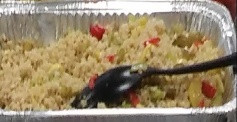 Ingredients:1 Pouch = 2 servings, Red & Green Peppers-Small Diced- ½ cup thin sliced celery, Low/No sodium Chicken Broth 2 Cups, 1 Cup of water  ½ Green Squash = 1 cup ½  Yellow Squash = 1 cup Sliced thin or diced, Light extra virgin olive oil 2 Tablespoons, Mrs. Dash No-Salt Garlic & Herb Seasoning = 3 Tablespoons, Celery Seed 1 TeaspoonEquipment: Pot for Boiling, Skillet, Small Net Strainer, Bowl with cover or Aluminum Pan with lid, measuring cupPreparation:  Place 3 cups of broth add Mrs. Dash & Celery Seed let boil over a medium fire for 2 minutes, add Rice pouch let boil for 9-10 minutes Check texture, when desired texture is reached remove rice pouch to the strainer and let sit MeantimeAdd 2 Tablespoon of olive (enough to coat the skillet), add diced peppers and celery sauté for 3-4 minutes then add squash sprinkle with Mrs. Dash 1 Teaspoon sauté for additional 3-4 minutes or until squash is cooked to texture remove from heat. Open Rice pouch into a bowl or pan spread open with a spoon, add ingredients from skillet lightly mix. SuggestionsYou can add ginger, fresh garlic and even sofrito to your skillet Caution: add these ingredients in the last 2 minutes before removing skillet from heat because these ingredients can burn quickly and ruin the meal. Rinse a small can of Beans, (Black Beans, Garbanzo, Kidney ect.) then add to rice.Grilled chicken cutlet small, strips or diced = 2-3 oz cooked diced meat per person Make a Healthy Salad - Put romaine lettuce or spinach in a bowl add diced cucumbers ½ cup 4 cherry/grape tomatoes cut in ½ with sliced fruit like 2 strawberries cut in halfNutrition FactsServing Size 1 ServingPer Serving% Daily Value*Calories 411Calories from Fat 163 Total Fat 18.1g28%Saturated Fat 2.1g10%  Polyunsaturated Fat 0.1g  Monounsaturated Fat 0.0gCholesterol 10mg3%  Sodium 389mg16%  Potassium 590mg17%  Carbohydrates 58.0g19%Dietary Fiber 6.9g28%  Sugars 5.0g  Protein 9.2g  Vitamin A 8% · Vitamin C 34%Calcium 3% · Iron 5%*Based on a 2000 calorie dietGOOD POINTSLow in cholesterol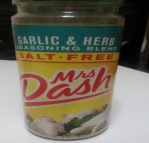 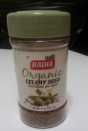 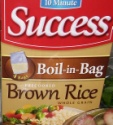 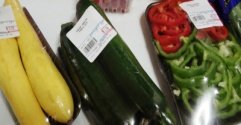 Top of FormTop of Form